Gr 11 Geomorphology – questions 1.2	Refer to FIGURE 1.2 showing a landscape found in South Africa. Four options 	are provided as possible answers to the following questions. Choose the answer 	and write only the letter (A – D) next to the question number (1.2.1 – 1.2.5) in the 	ANSWER BOOK, for example 1.2.6 A.				(March 2009)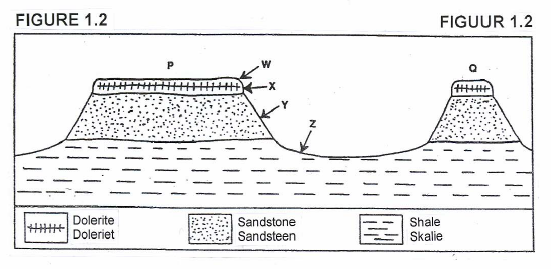 1.2.1	The landscape illustrated in FIGURE 1.2 is associated with … rock.	A	massive igneous	B	horizontal sedimentary	C	tilted igneous	D	tilted sedimentary1.2.2	Landform P is a …	A	mesa.	B	cuesta.	C	butte.	D	tor.1.2.3	Slope element Z is the …	A	crest.	B	cliff.	C	talus.	D	pediment. 1.2.4	The landscape is typical of … regions in South Africa.	A	humid and hot	B	dry and hot	C	humid and cold	D	dry and cold1.2.5	The landscape is typical in …	A	Mpumalanga.	B	KwaZulu-Natal.	C	the Northern Cape.	D	Gauteng. (5 x 2) (10)1.6	FIGURE 1.6 illustrates the development of a structural landform associated with 	massive igneous rock.						(March 2009)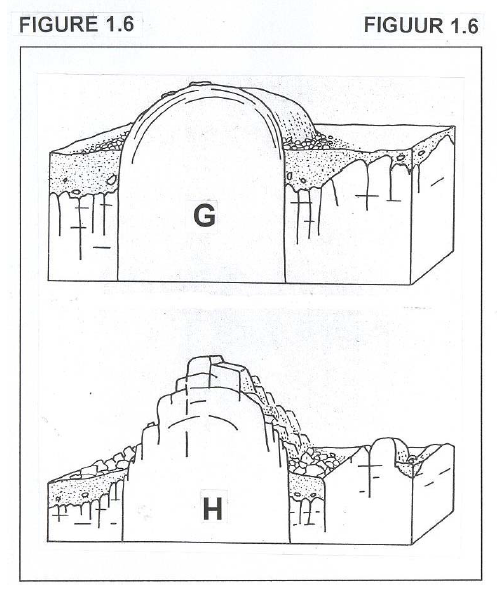 1.6.1	Identify the landforms labelled G and H respectively. 			(2 x 2) (4)1.6.2	Name the original underground igneous landform from which landforms G and H 	originated. 									(1 x 2) (2)1.6.3	Briefly explain how landform H develops. 					(3 x 2) (6)2.7	Rocks have different types of strata which give rise to unique landforms. Use 	FIGURE 2.7 to observe some of these landforms and answer the questions that 	follow.									(March 2009) 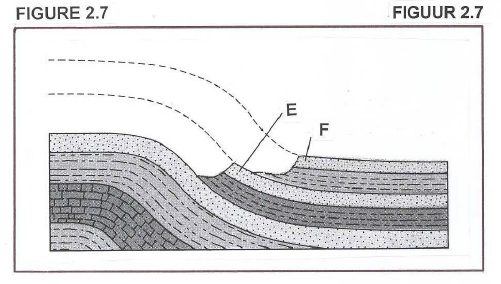 2.7.1	Identify the features (landforms) labelled E and F. 			(2 x 2) (4)2.7.2	Give ONE difference between feature (landform) E and F. 		(1 x 2) (2)2.7.3	Of what value is this landscape to man? Give TWO reasons.		(2 x 2) (4)												[10]2.2	Refer to FIGURE 2.2 illustrating the four slope elements/forms. Choose the 	correct term from those given in brackets to make all the statements below 	TRUE. Write only the term next to the question number (2.2.1 – 2.2.5) in the 	ANSWER BOOK.							(November 2009)2.2.1	The landform illustrated in FIGURE 2.2 is associated with (tilted/horizontal) 	sedimentary rock layers.2.2.2	Slope element W is called the (crest/cliff).2.2.3	Slope element W consists of (soft/resistant) rock.2.2.4	The angle at which slope element X develops (remains constant/changes 	constantly).2.2.5	Slope element Y gets (wider/narrower) as slope element X retreats.										(5 x 2) (10)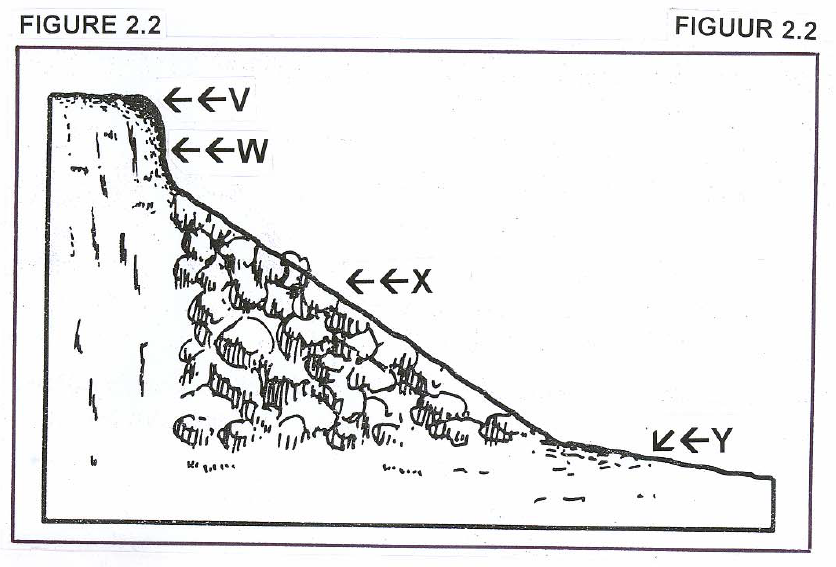 EKHURULENI NORTH 2016      Geography Paper 1 November                FIGURE 2.3EKHURULENI NORTH 2016      Geography Paper 1 November Figure 1.4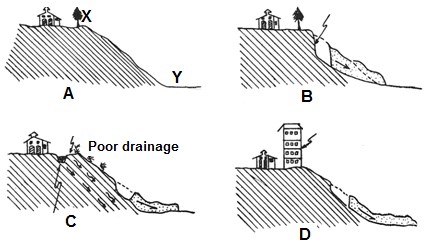 Name slope elements/forms X and Y in sketch A. 	                      (2x1)(2)Describe the shape of slope X. 	                                                      (1x2)(2)Explain why slope D became unstable. 				           (2x2)(4)Write a paragraph (approximately 8 lines) analysing the impact of   slope instability and methods that could be used to prevent disasters 	 associated with this instability. 					          (4x2)(8)                                                                                                                      [16]1.6	Study the following picture FIGURE 1.6 before answering the questions.FIGURE 1.6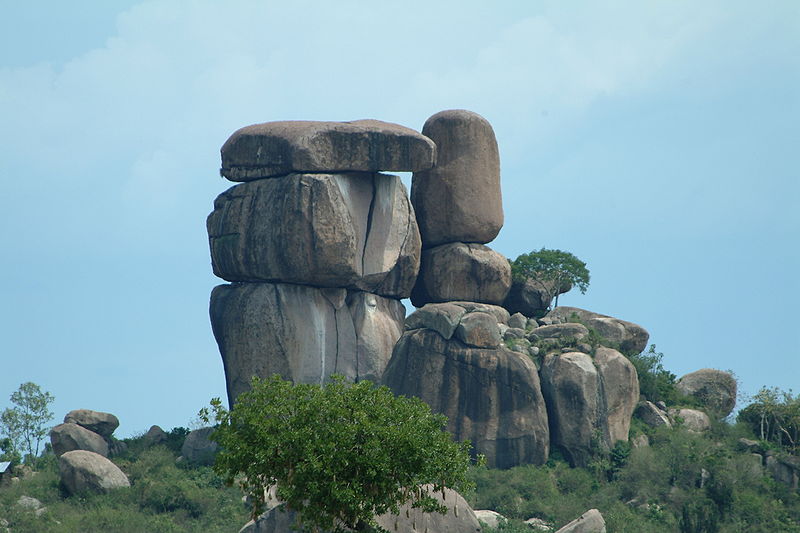 1.6.1 	 Identify the landform feature in FIGURE 1.6 and define it.	            (1+1)(2)1.6.2	 State the type of rock associated with the above-mentioned	 feature/ phenomena?							 (1x2)(2)1.6.3    Identify the process responsible for the formation of the above feature. 									 (1x2)(2)1.6.4 	Write a short paragraph and explain how the  feature in FIGURE 1.6 was formed using the following terms as a guide: batholith, joints, weathering,            core stones.							                      (4x2)(8)2.2         Refer to FIGURE 2.2 showing a cross-sectional sketch of a structural   landform. Two options are given as possible answers to the following questions. Choose the answer and write only the correct answer next to the question number (2.2.1 – 2.2.7) in the ANSWER SHEET, for example 2.2.8.DomeFigure 2.2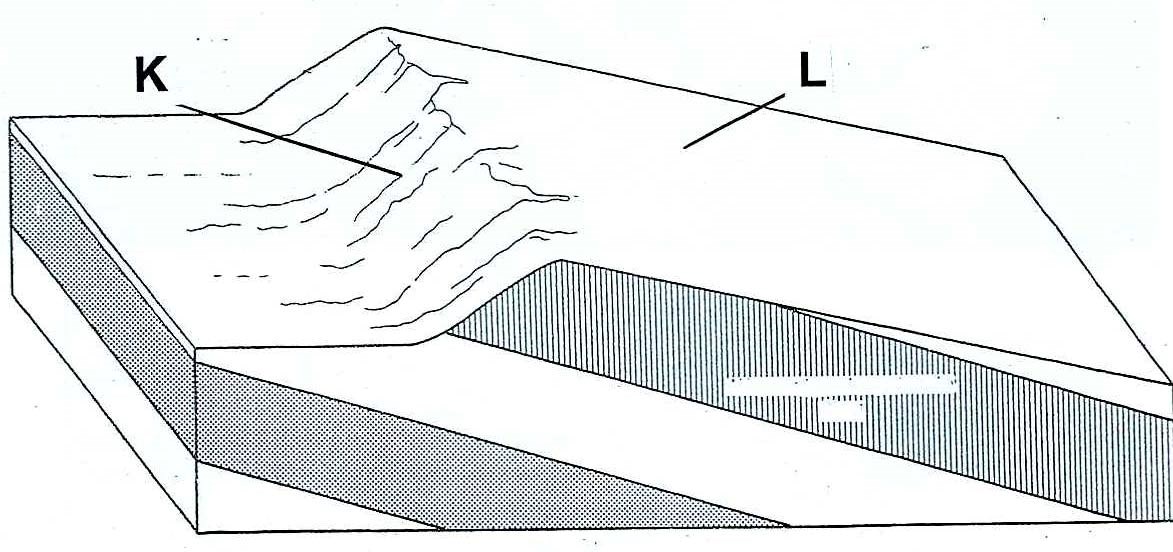 	2.2.1 	The diagram shows a cross section through a (tor/cuesta).           2.2.2 	The structural landform develops from (tilted /horizontal)                      sedimentary rock.  	2.2.3 	Slope K is known as the (scarp/dip) slope.   	2.2.4 	(Landslides/soil creep) will most likely take place on slope L. 	2.2.5 	L is the (dip slope / scarp slope)           2.2.6	The distinguishing factor for cuestas and homoclinal ridges is mainly (type of resistant rock / angle of dip slope).2.2.7   (Dip slope / Scarp slope) of a cuesta is not suitable for human activity.FIGURE 1.4  FIGURE 1.4  FIGURE 1.4  FIGURE 1.4  FIGURE 1.4  FIGURE 1.4  FIGURE 1.4  FIGURE 1.4  FIGURE 1.4  FIGURE 1.4  FIGURE 1.4  FIGURE 1.4  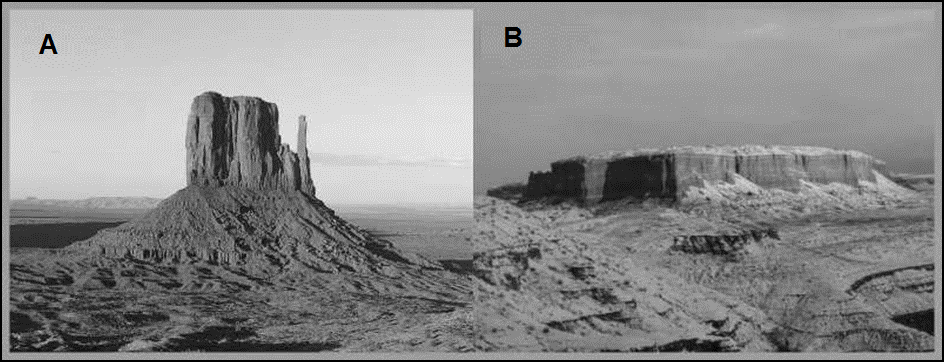 1.6Study the photo of the Magaliesberg and read TEXT 1.6 which describe the Magaliesberg mountain range and answer the questions thereafter.Study the photo of the Magaliesberg and read TEXT 1.6 which describe the Magaliesberg mountain range and answer the questions thereafter.Study the photo of the Magaliesberg and read TEXT 1.6 which describe the Magaliesberg mountain range and answer the questions thereafter.Study the photo of the Magaliesberg and read TEXT 1.6 which describe the Magaliesberg mountain range and answer the questions thereafter.Study the photo of the Magaliesberg and read TEXT 1.6 which describe the Magaliesberg mountain range and answer the questions thereafter.Study the photo of the Magaliesberg and read TEXT 1.6 which describe the Magaliesberg mountain range and answer the questions thereafter.Magaliesberg is a mountain range extending west and north from Pretoria to just south of Pilansberg. The Magaliesberg Range has a very long geological history. Its quartzite’s, shales and dolomite were deposited as sediments in an inland basin. About 2 billion years ago a massive upwelling of molten magma resulted in what is now known as the Bushveld Igneous Complex. The enormous weight of this intrusion depressed the sediments that lay beneath and tilted the sediments along the edges so that the broken scarps faced outward and upward, and the gentler dip slopes inward. In 1923, the Hartbeespoort Dam was completed. The Hartbeespoort Dam, surrounded by the Magaliesberg mountain range became a popular holiday and weekend destination for the inhabitants of Johannesburg and Pretoria.  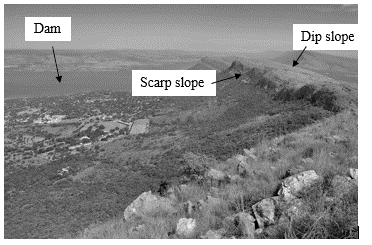 Magaliesberg is a mountain range extending west and north from Pretoria to just south of Pilansberg. The Magaliesberg Range has a very long geological history. Its quartzite’s, shales and dolomite were deposited as sediments in an inland basin. About 2 billion years ago a massive upwelling of molten magma resulted in what is now known as the Bushveld Igneous Complex. The enormous weight of this intrusion depressed the sediments that lay beneath and tilted the sediments along the edges so that the broken scarps faced outward and upward, and the gentler dip slopes inward. In 1923, the Hartbeespoort Dam was completed. The Hartbeespoort Dam, surrounded by the Magaliesberg mountain range became a popular holiday and weekend destination for the inhabitants of Johannesburg and Pretoria.  Magaliesberg is a mountain range extending west and north from Pretoria to just south of Pilansberg. The Magaliesberg Range has a very long geological history. Its quartzite’s, shales and dolomite were deposited as sediments in an inland basin. About 2 billion years ago a massive upwelling of molten magma resulted in what is now known as the Bushveld Igneous Complex. The enormous weight of this intrusion depressed the sediments that lay beneath and tilted the sediments along the edges so that the broken scarps faced outward and upward, and the gentler dip slopes inward. In 1923, the Hartbeespoort Dam was completed. The Hartbeespoort Dam, surrounded by the Magaliesberg mountain range became a popular holiday and weekend destination for the inhabitants of Johannesburg and Pretoria.  Magaliesberg is a mountain range extending west and north from Pretoria to just south of Pilansberg. The Magaliesberg Range has a very long geological history. Its quartzite’s, shales and dolomite were deposited as sediments in an inland basin. About 2 billion years ago a massive upwelling of molten magma resulted in what is now known as the Bushveld Igneous Complex. The enormous weight of this intrusion depressed the sediments that lay beneath and tilted the sediments along the edges so that the broken scarps faced outward and upward, and the gentler dip slopes inward. In 1923, the Hartbeespoort Dam was completed. The Hartbeespoort Dam, surrounded by the Magaliesberg mountain range became a popular holiday and weekend destination for the inhabitants of Johannesburg and Pretoria.  Magaliesberg is a mountain range extending west and north from Pretoria to just south of Pilansberg. The Magaliesberg Range has a very long geological history. Its quartzite’s, shales and dolomite were deposited as sediments in an inland basin. About 2 billion years ago a massive upwelling of molten magma resulted in what is now known as the Bushveld Igneous Complex. The enormous weight of this intrusion depressed the sediments that lay beneath and tilted the sediments along the edges so that the broken scarps faced outward and upward, and the gentler dip slopes inward. In 1923, the Hartbeespoort Dam was completed. The Hartbeespoort Dam, surrounded by the Magaliesberg mountain range became a popular holiday and weekend destination for the inhabitants of Johannesburg and Pretoria.  Magaliesberg is a mountain range extending west and north from Pretoria to just south of Pilansberg. The Magaliesberg Range has a very long geological history. Its quartzite’s, shales and dolomite were deposited as sediments in an inland basin. About 2 billion years ago a massive upwelling of molten magma resulted in what is now known as the Bushveld Igneous Complex. The enormous weight of this intrusion depressed the sediments that lay beneath and tilted the sediments along the edges so that the broken scarps faced outward and upward, and the gentler dip slopes inward. In 1923, the Hartbeespoort Dam was completed. The Hartbeespoort Dam, surrounded by the Magaliesberg mountain range became a popular holiday and weekend destination for the inhabitants of Johannesburg and Pretoria.  Magaliesberg is a mountain range extending west and north from Pretoria to just south of Pilansberg. The Magaliesberg Range has a very long geological history. Its quartzite’s, shales and dolomite were deposited as sediments in an inland basin. About 2 billion years ago a massive upwelling of molten magma resulted in what is now known as the Bushveld Igneous Complex. The enormous weight of this intrusion depressed the sediments that lay beneath and tilted the sediments along the edges so that the broken scarps faced outward and upward, and the gentler dip slopes inward. In 1923, the Hartbeespoort Dam was completed. The Hartbeespoort Dam, surrounded by the Magaliesberg mountain range became a popular holiday and weekend destination for the inhabitants of Johannesburg and Pretoria.  Magaliesberg is a mountain range extending west and north from Pretoria to just south of Pilansberg. The Magaliesberg Range has a very long geological history. Its quartzite’s, shales and dolomite were deposited as sediments in an inland basin. About 2 billion years ago a massive upwelling of molten magma resulted in what is now known as the Bushveld Igneous Complex. The enormous weight of this intrusion depressed the sediments that lay beneath and tilted the sediments along the edges so that the broken scarps faced outward and upward, and the gentler dip slopes inward. In 1923, the Hartbeespoort Dam was completed. The Hartbeespoort Dam, surrounded by the Magaliesberg mountain range became a popular holiday and weekend destination for the inhabitants of Johannesburg and Pretoria.  Magaliesberg is a mountain range extending west and north from Pretoria to just south of Pilansberg. The Magaliesberg Range has a very long geological history. Its quartzite’s, shales and dolomite were deposited as sediments in an inland basin. About 2 billion years ago a massive upwelling of molten magma resulted in what is now known as the Bushveld Igneous Complex. The enormous weight of this intrusion depressed the sediments that lay beneath and tilted the sediments along the edges so that the broken scarps faced outward and upward, and the gentler dip slopes inward. In 1923, the Hartbeespoort Dam was completed. The Hartbeespoort Dam, surrounded by the Magaliesberg mountain range became a popular holiday and weekend destination for the inhabitants of Johannesburg and Pretoria.  Magaliesberg is a mountain range extending west and north from Pretoria to just south of Pilansberg. The Magaliesberg Range has a very long geological history. Its quartzite’s, shales and dolomite were deposited as sediments in an inland basin. About 2 billion years ago a massive upwelling of molten magma resulted in what is now known as the Bushveld Igneous Complex. The enormous weight of this intrusion depressed the sediments that lay beneath and tilted the sediments along the edges so that the broken scarps faced outward and upward, and the gentler dip slopes inward. In 1923, the Hartbeespoort Dam was completed. The Hartbeespoort Dam, surrounded by the Magaliesberg mountain range became a popular holiday and weekend destination for the inhabitants of Johannesburg and Pretoria.  Magaliesberg is a mountain range extending west and north from Pretoria to just south of Pilansberg. The Magaliesberg Range has a very long geological history. Its quartzite’s, shales and dolomite were deposited as sediments in an inland basin. About 2 billion years ago a massive upwelling of molten magma resulted in what is now known as the Bushveld Igneous Complex. The enormous weight of this intrusion depressed the sediments that lay beneath and tilted the sediments along the edges so that the broken scarps faced outward and upward, and the gentler dip slopes inward. In 1923, the Hartbeespoort Dam was completed. The Hartbeespoort Dam, surrounded by the Magaliesberg mountain range became a popular holiday and weekend destination for the inhabitants of Johannesburg and Pretoria.  Magaliesberg is a mountain range extending west and north from Pretoria to just south of Pilansberg. The Magaliesberg Range has a very long geological history. Its quartzite’s, shales and dolomite were deposited as sediments in an inland basin. About 2 billion years ago a massive upwelling of molten magma resulted in what is now known as the Bushveld Igneous Complex. The enormous weight of this intrusion depressed the sediments that lay beneath and tilted the sediments along the edges so that the broken scarps faced outward and upward, and the gentler dip slopes inward. In 1923, the Hartbeespoort Dam was completed. The Hartbeespoort Dam, surrounded by the Magaliesberg mountain range became a popular holiday and weekend destination for the inhabitants of Johannesburg and Pretoria.  1.6.11.6.1The Magaliesberg mountain range is made up of sedimentary rock. What is sedimentary rock?	The Magaliesberg mountain range is made up of sedimentary rock. What is sedimentary rock?	The Magaliesberg mountain range is made up of sedimentary rock. What is sedimentary rock?	The Magaliesberg mountain range is made up of sedimentary rock. What is sedimentary rock?	The Magaliesberg mountain range is made up of sedimentary rock. What is sedimentary rock?	The Magaliesberg mountain range is made up of sedimentary rock. What is sedimentary rock?	(1x1)(1)1.6.21.6.2Name ONE factor that would cause the rock to become inclined.Name ONE factor that would cause the rock to become inclined.Name ONE factor that would cause the rock to become inclined.Name ONE factor that would cause the rock to become inclined.Name ONE factor that would cause the rock to become inclined.Name ONE factor that would cause the rock to become inclined.(1x1)(1)1.6.31.6.3Describe the difference between a dip slope and a scarp slope.Describe the difference between a dip slope and a scarp slope.Describe the difference between a dip slope and a scarp slope.Describe the difference between a dip slope and a scarp slope.Describe the difference between a dip slope and a scarp slope.Describe the difference between a dip slope and a scarp slope.(2x1)(2)1.6.41.6.4The Magaliesberg Mountains are homoclinal ridges. Explain the difference between homoclinal ridges and hogs back ridges.	The Magaliesberg Mountains are homoclinal ridges. Explain the difference between homoclinal ridges and hogs back ridges.	The Magaliesberg Mountains are homoclinal ridges. Explain the difference between homoclinal ridges and hogs back ridges.	The Magaliesberg Mountains are homoclinal ridges. Explain the difference between homoclinal ridges and hogs back ridges.	The Magaliesberg Mountains are homoclinal ridges. Explain the difference between homoclinal ridges and hogs back ridges.	The Magaliesberg Mountains are homoclinal ridges. Explain the difference between homoclinal ridges and hogs back ridges.	(2x2)(4)1.6.51.6.5In a short paragraph, describe the significance of cuestas for humans.In a short paragraph, describe the significance of cuestas for humans.In a short paragraph, describe the significance of cuestas for humans.In a short paragraph, describe the significance of cuestas for humans.In a short paragraph, describe the significance of cuestas for humans.In a short paragraph, describe the significance of cuestas for humans.(4x2)(8)[16][16][16][16]QUESTION 22.3Study FIGURE 2.3 that illustrates SLOPE ELEMENTS and answer the questions that follow.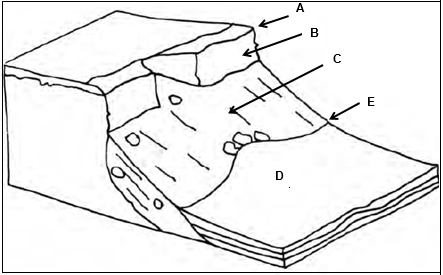 2.3.1Define the term scarp retreat.  (1x1)(1)2.3.2Name point E which indicates a sharp change in gradient.(1x1)(1)2.3.3Identify the slope elements A, B, C and D as indicated on FIGURE 2.3.(4x1)(4)2.3.4Explain why deposition cannot occur at B.(1x2)(2)2.3.5In a short paragraph, describe each slope element (A, B, C and D) in terms of shape and dominant geomorphological process.	(4x2)(8)2.5Examine FIGURE 2.5 showing an example of mass movement. Answer the questions that follow.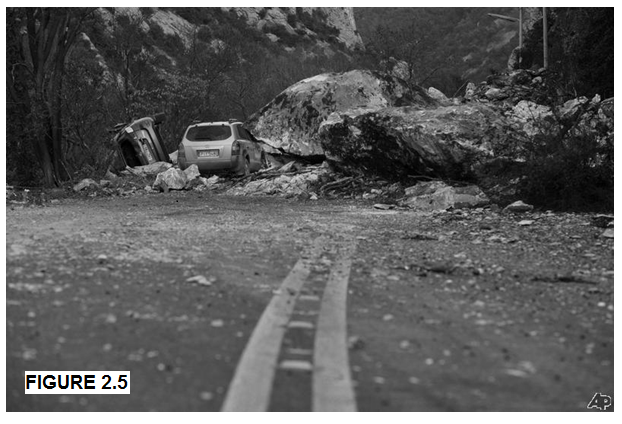 2.5.1Define the term mass movement.(1x1)(1)2.5.2Identify the type of mass movement evident in FIGURE 2.5.(1x1)(1)2.5.3Is the type of mass movement depicted in QUESTION 2.5.1 fast or slow? Give a reason for your answer.	(2x2)(4)2.5.4Describe TWO negative economic impacts that could occur as a result of the type of mass movement evident in FIGURE 2.5.(2x2)(4)2.5.5Explain TWO measures that can be taken to prevent the damage shown in FIGURE 2.5.(2x2)(4)[14]2.6Study ARTICLE 2.6 to help you answer the questions below.Study ARTICLE 2.6 to help you answer the questions below.Study ARTICLE 2.6 to help you answer the questions below.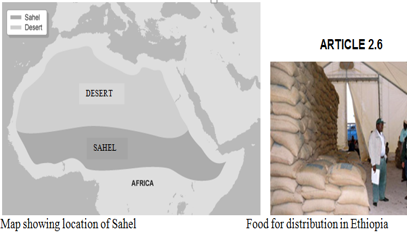 The Sahel region of Africa has been suffering from drought on a regular basis since the early 1980’s. The area naturally experience alternating wet and dry seasons. If the rains fail it can cause drought.In addition to natural factors, the land is marginal. Human activities such as overgrazing, over cultivation and the collection of firewood can lead to desertification, particularly when combined with drought conditions.The result is crop failure, soil erosion, famine and hunger: people are then less able to work when their need is greatest. It becomes a vicious circle and can result in many deaths, especially among infants and the elderly. In Niger in 2004, the situation was made worse when a plague of locusts consumed any remaining crops. In these cases, people rely on food aid from the international community.The Sahel region of Africa has been suffering from drought on a regular basis since the early 1980’s. The area naturally experience alternating wet and dry seasons. If the rains fail it can cause drought.In addition to natural factors, the land is marginal. Human activities such as overgrazing, over cultivation and the collection of firewood can lead to desertification, particularly when combined with drought conditions.The result is crop failure, soil erosion, famine and hunger: people are then less able to work when their need is greatest. It becomes a vicious circle and can result in many deaths, especially among infants and the elderly. In Niger in 2004, the situation was made worse when a plague of locusts consumed any remaining crops. In these cases, people rely on food aid from the international community.The Sahel region of Africa has been suffering from drought on a regular basis since the early 1980’s. The area naturally experience alternating wet and dry seasons. If the rains fail it can cause drought.In addition to natural factors, the land is marginal. Human activities such as overgrazing, over cultivation and the collection of firewood can lead to desertification, particularly when combined with drought conditions.The result is crop failure, soil erosion, famine and hunger: people are then less able to work when their need is greatest. It becomes a vicious circle and can result in many deaths, especially among infants and the elderly. In Niger in 2004, the situation was made worse when a plague of locusts consumed any remaining crops. In these cases, people rely on food aid from the international community.The Sahel region of Africa has been suffering from drought on a regular basis since the early 1980’s. The area naturally experience alternating wet and dry seasons. If the rains fail it can cause drought.In addition to natural factors, the land is marginal. Human activities such as overgrazing, over cultivation and the collection of firewood can lead to desertification, particularly when combined with drought conditions.The result is crop failure, soil erosion, famine and hunger: people are then less able to work when their need is greatest. It becomes a vicious circle and can result in many deaths, especially among infants and the elderly. In Niger in 2004, the situation was made worse when a plague of locusts consumed any remaining crops. In these cases, people rely on food aid from the international community.The Sahel region of Africa has been suffering from drought on a regular basis since the early 1980’s. The area naturally experience alternating wet and dry seasons. If the rains fail it can cause drought.In addition to natural factors, the land is marginal. Human activities such as overgrazing, over cultivation and the collection of firewood can lead to desertification, particularly when combined with drought conditions.The result is crop failure, soil erosion, famine and hunger: people are then less able to work when their need is greatest. It becomes a vicious circle and can result in many deaths, especially among infants and the elderly. In Niger in 2004, the situation was made worse when a plague of locusts consumed any remaining crops. In these cases, people rely on food aid from the international community.The Sahel region of Africa has been suffering from drought on a regular basis since the early 1980’s. The area naturally experience alternating wet and dry seasons. If the rains fail it can cause drought.In addition to natural factors, the land is marginal. Human activities such as overgrazing, over cultivation and the collection of firewood can lead to desertification, particularly when combined with drought conditions.The result is crop failure, soil erosion, famine and hunger: people are then less able to work when their need is greatest. It becomes a vicious circle and can result in many deaths, especially among infants and the elderly. In Niger in 2004, the situation was made worse when a plague of locusts consumed any remaining crops. In these cases, people rely on food aid from the international community.The Sahel region of Africa has been suffering from drought on a regular basis since the early 1980’s. The area naturally experience alternating wet and dry seasons. If the rains fail it can cause drought.In addition to natural factors, the land is marginal. Human activities such as overgrazing, over cultivation and the collection of firewood can lead to desertification, particularly when combined with drought conditions.The result is crop failure, soil erosion, famine and hunger: people are then less able to work when their need is greatest. It becomes a vicious circle and can result in many deaths, especially among infants and the elderly. In Niger in 2004, the situation was made worse when a plague of locusts consumed any remaining crops. In these cases, people rely on food aid from the international community.The Sahel region of Africa has been suffering from drought on a regular basis since the early 1980’s. The area naturally experience alternating wet and dry seasons. If the rains fail it can cause drought.In addition to natural factors, the land is marginal. Human activities such as overgrazing, over cultivation and the collection of firewood can lead to desertification, particularly when combined with drought conditions.The result is crop failure, soil erosion, famine and hunger: people are then less able to work when their need is greatest. It becomes a vicious circle and can result in many deaths, especially among infants and the elderly. In Niger in 2004, the situation was made worse when a plague of locusts consumed any remaining crops. In these cases, people rely on food aid from the international community.2.6.12.6.12.6.1Identify the desert of which the Sahel forms the southern border.(1x1)(1)2.6.22.6.22.6.2Name ONE country that falls within the Sahel region.(1x1)(1)2.6.32.6.32.6.3Distinguish between the terms drought and desertification.(2x1)(2)2.6.42.6.42.6.4Name and explain TWO human activities, mentioned in ARTICLE 2.6, which can lead to desertification.(2x2)(4)2.6.52.6.52.6.5An indirect cause of desertification is the increasing population in sensitive areas. How does this lead to desertification?(1x2)(2)2.6.62.6.62.6.6Describe TWO ways in which desertification in the Sahel region could be managed by governments.	(2x2)(4)[14]2.3    Refer to FIGURE 2.3 which shows structural landforms and then answer          the following questions.                                                                                         FIGURE 2.3   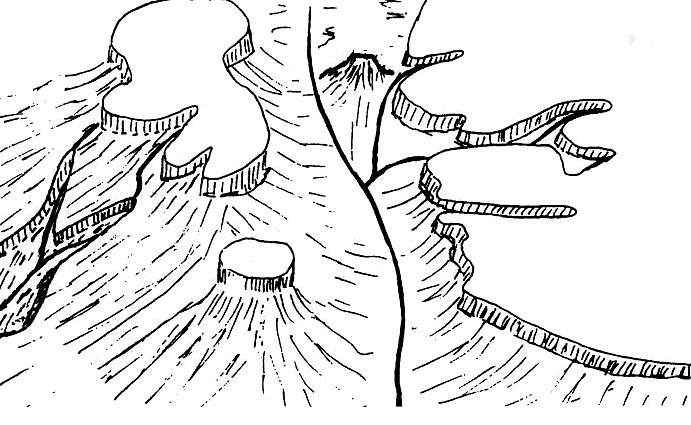 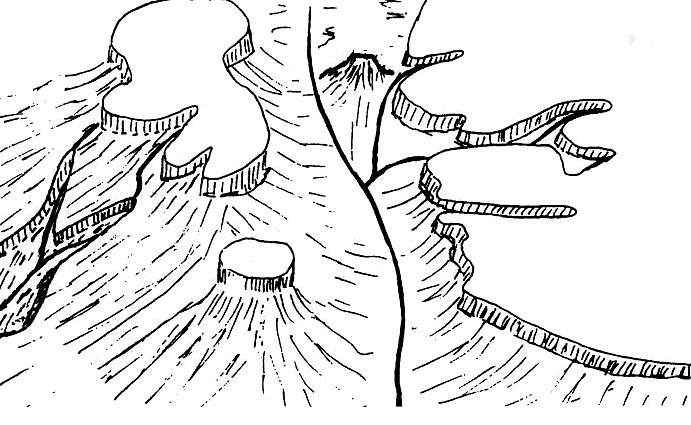 2.3.1   Identify the landforms 2 and 3 respectively.                                 (2x1)(2)2.3.2   Name the rock strata (layers) represented in the sketch.            (1x1)(1)2.3.3   Where in South Africa will the above landscape typically be found? (1x1)(1)Briefly explain how feature 4 formed from feature 1.                    (2x2)(4)Write a single paragraph (of approximately 8 lines), discussing how            the landscape illustrated in FIGURE 2.3 can be used by humans. 	            Also refer to factors that limit the use of this landscape. 	(4x2)(8)                                                                                                          [16]FIGURE 2.5 illustrates typical slope elements associated with horizontal          strata.                                                                                                                    FIGURE 2.5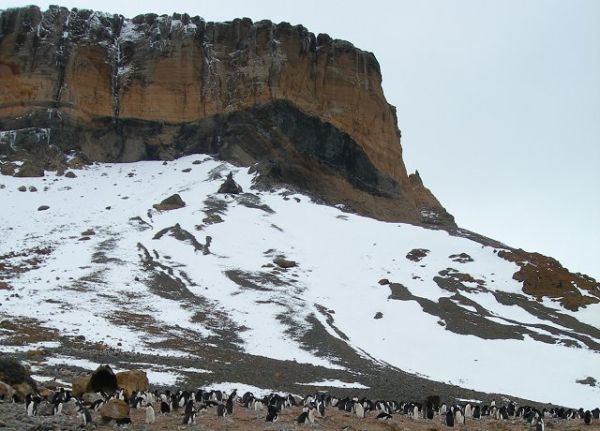   Describe the shape of the crest.                                              (1x2)(2)  Why is the cliff slope so steep?                                                (1x2)(2)  Identify TWO ways in which humans can use a cliff.   (1x2)(2)  Where did the debris fragments on the talus slope   come from? 	                                                                   (1x2)(2)  Name the slope element labeled D.                                         (1x2)(2)  Suggest why vegetation grows better on slope element D   than on the talus slope.                                                            (2x2)(4)                                                                                           [14]